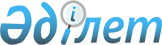 О внесении изменений в решение Панфиловского районного маслихата от 23 декабря 2016 года № 6-12-83 "О бюджете Панфиловского района на 2017-2019 годы"
					
			Утративший силу
			
			
		
					Решение Панфиловского районного маслихата Алматинской области от 8 декабря 2017 года № 6-25-165. Зарегистрировано Департаментом юстиции Алматинской области 15 декабря 2017 года № 4435. Утратило силу решением Панфиловского районного маслихата Алматинской области от 23 февраля 2018 года № 6-30-195
      Сноска. Утратило силу решением Панфиловского районного маслихата Алматинской области от 23.02.2018 № 6-30-195 (вводится в действие по истечении десяти календарных дней после дня его первого официального опубликования).
      В соответствии с пунктом 4 статьи 106 Бюджетного кодекса Республики Казахстан от 4 декабря 2008 года, подпунктом 1) пункта 1 статьи 6 Закона Республики Казахстан от 23 января 2001 года "О местном государственном управлении и самоуправлении в Республике Казахстан", Панфиловский районный маслихат РЕШИЛ: 
      1. Внести в решение Панфиловского районного маслихата "О бюджете Панфиловского района на 2017-2019 годы" от 23 декабря 2016 года № 6-12-83 (зарегистрирован в Реестре государственной регистрации нормативных правовых актов № 4047, опубликован 6 января 2017 года в районной газете "Жаркент онири") следующие изменения:
      пункты 1, 3 указанного решения изложить в новой редакции: 
      "1. Утвердить районный бюджет на 2017-2019 годы, согласно приложениям 1, 2, 3 соответственно, в том числе на 2017 год в следующих объемах: 
      1) доходы 14399858 тысячи тенге, в том числе: 
      налоговые поступления 2639699 тысячи тенге; 
      неналоговые поступления 203206 тысячи тенге; 
      поступления от продажи основного капитала 109394 тысяч тенге; 
      поступления трансфертов 11447559 тысячи тенге, в том числе: 
      целевые текущие трансферты 2513644 тысяча тенге; 
      целевые трансферты на развитие 3552795 тысяч тенге; 
      субвенция 5381120 тысяч тенге;
      2) затраты 14257962 тысяч тенге;
      3) чистое бюджетное кредитование 13419 тысяч тенге, в том числе: бюджетные кредиты 27228 тысяч тенге; 
      погашение бюджетных кредитов 13809 тысяч тенге;
      4) сальдо по операциям с финансовыми активами 0 тысяч тенге; 
      5) дефицит (профицит) бюджета 128477 тысяч тенге;
      6) финансирование дефицита (использование профицита) бюджета (-) 128477 тысяч тенге.";
      "3. Учесть, что в районном бюджете на 2017 год предусмотрены трансферты органам местного самоуправления в сумме 88721 тысяча тенге, согласно приложению 4. 
      Акимам города районного значения, сельских округов обеспечить эффективное использование бюджетных средств, поступающих на контрольный счет наличности местного самоуправления.". 
      2. Приложение 1 к указанному решению изложить в новой редакции согласно приложению 1 к настоящему решению. 
      3. Приложение 4 к указанному решению изложить в новой редакции согласно приложению 2 к настоящему решению.
      4. Контроль за исполнением настоящего решения возложить на постоянную комиссию Панфиловского районного маслихата "По вопросам бюджета, экономики, аграрным, предпринимательства, производства, автомобильных дорог и строительства". 
      5. Настоящее решение вводится в действие с 1 января 2017 года. Бюджет Панфиловского района на 2017 год Распределение трансфертов органам местного самоуправления
					© 2012. РГП на ПХВ «Институт законодательства и правовой информации Республики Казахстан» Министерства юстиции Республики Казахстан
				
      Председатель сессии 

      Панфиловского районного

      маслихата

Е. Султанов

      Секретарь Панфиловского

      районного маслихата

Е. Шокпаров
Приложение 1 к решению Панфиловского районного маслихата от "8" декабря 2017 года № 6-25-165 "О внесении изменений в решение Панфиловского районного маслихата от 23 декабря 2016 года № 6-12-83 "О бюджете Панфиловского района на 2017-2019 годы"Приложение 1 утвержденное решением Панфиловского районного маслихата от 23 декабря 2016 года № 6-12-83 "О бюджете Панфиловского района на 2017-2019 годы"
Категория
Категория
Категория
Категория
Сумма (тысяч тенге)
Класс
Класс
Класс
Сумма (тысяч тенге)
Подкласс
Подкласс
Сумма (тысяч тенге)
Наименование
Сумма (тысяч тенге)
1
2
3
4
5
1. Доходы
14399858
1
Налоговые поступления
2639699
01
Подоходный налог
198100
2
Индивидуальный подоходный налог
198100
04
Hалоги на собственность
2333041
1
Hалоги на имущество
2031137
3
Земельный налог
13321
4
Hалог на транспортные средства
281894
5
Единый земельный налог
6689
05
Внутренние налоги на товары, работы и услуги
69202
2
Акцизы
14448
3
Поступления за использование природных и других ресурсов
11336
4
Сборы за ведение предпринимательской и профессиональной деятельности
42645
5
Налог на игорный бизнес
773
08
Обязательные платежи, взимаемые за совершение юридически значимых действий и (или) выдачу документов уполномоченными на то государственными органами или должностными лицами
39356
1
Государственная пошлина
39356
2
Неналоговые поступления
203206
01
Доходы от государственной собственности
10366
5
Доходы от аренды имущества, находящегося в государственной собственности
10366
06
Прочие неналоговые поступления
192840
1
Прочие неналоговые поступления
192840
3
Поступления от продажи основного капитала
109394
03
Продажа земли и нематериальных активов
109394
1
Продажа земли
107670
2
Продажа нематериальных активов
1724
4
Поступления трансфертов
11447559
02
Трансферты из вышестоящих органов государственного управления
11447559
2
Трансферты из областного бюджета
11447559
Функциональная группа
Функциональная группа
Функциональная группа
Функциональная группа
Функциональная группа
Сумма (тысяч тенге)
Функциональная подгруппа
Функциональная подгруппа
Функциональная подгруппа
Функциональная подгруппа
Сумма (тысяч тенге)
Администратор бюджетных программ
Администратор бюджетных программ
Администратор бюджетных программ
Сумма (тысяч тенге)
Бюджетная программа
Бюджетная программа
Сумма (тысяч тенге)
Наименование
Сумма (тысяч тенге)
1
2
3
4
5
6
2. Затраты
14257962
01
Государственные услуги общего характера
596051
1
Представительные, исполнительные и другие органы, выполняющие общие функции государственного управления
501644
112
Аппарат маслихата района (города областного значения)
18618
001
Услуги по обеспечению деятельности маслихата района (города областного значения)
18239
003
Капитальные расходы государственного органа 
379
122
Аппарат акима района (города областного значения)
176938
001
Услуги по обеспечению деятельности акима района (города областного значения)
98901
003
Капитальные расходы государственного органа 
78037
123
Аппарат акима района в городе, города районного значения, поселка, села, сельского округа
306088
001
Услуги по обеспечению деятельности акима района в городе, города районного значения, поселка, села, сельского округа
291925
022
Капитальные расходы государственного органа
14163
2
Финансовая деятельность
67848
452
Отдел финансов района (города областного значения)
67848
001
Услуги по реализации государственной политики в области исполнения бюджета и управления коммунальной собственностью района (города областного значения)
20596
003
Проведение оценки имущества в целях налогообложения
1385
010
Приватизация, управление коммунальным имуществом, постприватизационная деятельность и регулирование споров, связанных с этим 
1884
018
Капитальные расходы государственного органа 
7183
028
Приобретение имущества в коммунальную собственность
36800
5
Планирование и статистическая деятельность
26559
453
Отдел экономики и бюджетного планирования района (города областного значения)
26559
001
Услуги по реализации государственной политики в области формирования и развития экономической политики, системы государственного планирования
25062
004
Капитальные расходы государственного органа 
1497
02
Оборона
89146
1
Военные нужды
2801
122
Аппарат акима района (города областного значения)
2801
005
Мероприятия в рамках исполнения всеобщей воинской обязанности
2801
2
Организация работы по чрезвычайным ситуациям
86345
122
Аппарат акима района (города областного значения)
86345
006
Предупреждение и ликвидация чрезвычайных ситуаций масштаба района (города областного значения)
86345
03
Общественный порядок, безопасность, правовая, судебная, уголовно-исполнительная деятельность
4188
9
Прочие услуги в области общественного порядка и безопасности
4188
485
Отдел пассажирского транспорта и автомобильных дорог района (города областного значения)
4188
021
Обеспечение безопасности дорожного движения в населенных пунктах
4188
04
Образование
7650288
1
Дошкольное воспитание и обучение
948548
464
Отдел образования района (города областного значения)
948548
009
Обеспечение деятельности организаций дошкольного воспитания и обучения
70529
040
Реализация государственного образовательного заказа в дошкольных организациях образования
878019
2
Начальное, основное среднее и общее среднее образование
6065158
464
Отдел образования района (города областного значения)
5683972
003
Общеобразовательное обучение
5647593
006
Дополнительное образование для детей
36379
465
Отдел физической культуры и спорта района (города областного значения)
112978
017
Дополнительное образование для детей и юношества по спорту
112978
467
Отдел строительства района (города областного значения)
268208
024
Строительство и реконструкция объектов начального, основного среднего и общего среднего образования
268208
9
Прочие услуги в области образования
636582
464
Отдел образования района (города областного значения)
636582
001
Услуги по реализации государственной политики на местном уровне в области образования 
19450
004
Информатизация системы образования в государственных учреждениях образования района (города областного значения)
24000
005
Приобретение и доставка учебников, учебно-методических комплексов для государственных учреждений образования района (города областного значения)
225172
012
Капитальные расходы государственного органа 
918
015
Ежемесячная выплата денежных средств опекунам (попечителям) на содержание ребенка-сироты (детей-сирот), и ребенка (детей), оставшегося без попечения родителей
34773
067
Капитальные расходы подведомственных государственных учреждений и организаций
332269
06
Социальная помощь и социальное обеспечение
559998
1
Социальное обеспечение
101020
451
Отдел занятости и социальных программ района (города областного значения)
100848
005
Государственная адресная социальная помощь
350
016
Государственные пособия на детей до 18 лет
82835
025
Внедрение обусловленной денежной помощи по проекту "Өрлеу"
17663
464
Отдел образования района (города областного значения)
172
030
Содержание ребенка (детей), переданного патронатным воспитателям
172
2
Социальная помощь
415057
451
Отдел занятости и социальных программ района (города областного значения)
415057
002
Программа занятости
192906
004
Оказание социальной помощи на приобретение топлива специалистам здравоохранения, образования, социального обеспечения, культуры, спорта и ветеринарии в сельской местности в соответствии с законодательством Республики Казахстан
31647
006
Оказание жилищной помощи 
395
007
Социальная помощь отдельным категориям нуждающихся граждан по решениям местных представительных органов
20921
010
Материальное обеспечение детей-инвалидов, воспитывающихся и обучающихся на дому
5943
014
Оказание социальной помощи нуждающимся гражданам на дому
59314
017
Обеспечение нуждающихся инвалидов обязательными гигиеническими средствами и предоставление услуг специалистами жестового языка, индивидуальными помощниками в соответствии с индивидуальной программой реабилитации инвалида
70049
023
Обеспечение деятельности центров занятости населения
33882
9
Прочие услуги в области социальной помощи и социального обеспечения
43921
451
Отдел занятости и социальных программ района (города областного значения)
43921
001
Услуги по реализации государственной политики на местном уровне в области обеспечения занятости и реализации социальных программ для населения
35685
011
Оплата услуг по зачислению, выплате и доставке пособий и других социальных выплат
2334
021
Капитальные расходы государственного органа 
140
050
Реализация плана мероприятий по обеспечению прав и улучшению качества жизни инвалидов в Республике Казахстан на 2012 - 2018 годы
3543
067
Капитальные расходы подведомственных государственных учреждений и организаций
2219
07
Жилищно-коммунальное хозяйство
3659960
1
Жилищное хозяйство
3304792
463
Отдел земельных отношений района (города областного значения)
1354
016
Изъятие земельных участков для государственных нужд 
1354
467
Отдел строительства района (города областного значения)
3287510
003
Проектирование и (или) строительство, реконструкция жилья коммунального жилищного фонда
227624
004
Проектирование, развитие и (или) обустройство инженерно-коммуникационной инфраструктуры
3059886
487
Отдел жилищно-коммунального хозяйства и жилищной инспекции района (города областного значения)
15928
001
Услуги по реализации государственной политики на местном уровне в области жилищно-коммунального хозяйства и жилищного фонда
15626
003
Капитальные расходы государственного органа 
302
2
Коммунальное хозяйство
19967
487
Отдел жилищно-коммунального хозяйства и жилищной инспекции района (города областного значения)
19967
016
Функционирование системы водоснабжения и водоотведения
7423
029
Развитие системы водоснабжения и водоотведения 
12544
3
Благоустройство населенных пунктов
335201
487
Отдел жилищно-коммунального хозяйства и жилищной инспекции района (города областного значения)
335201
025
Освещение улиц населенных пунктов
139464
030
Благоустройство и озеленение населенных пунктов
195737
08
Культура, спорт, туризм и информационное пространство
249758
1
Деятельность в области культуры
134606
455
Отдел культуры и развития языков района (города областного значения)
134606
003
Поддержка культурно-досуговой работы
134606
2
Спорт
12276
465
Отдел физической культуры и спорта района (города областного значения)
12276
001
Услуги по реализации государственной политики на местном уровне в сфере физической культуры и спорта
7665
004
Капитальные расходы государственного органа 
265
006
Проведение спортивных соревнований на районном (города областного значения) уровне
489
007
Подготовка и участие членов сборных команд района (города областного значения) по различным видам спорта на областных спортивных соревнованиях
3357
032
Капитальные расходы подведомственных государственных учреждений и организаций
500
3
Информационное пространство
76219
455
Отдел культуры и развития языков района (города областного значения)
56497
006
Функционирование районных (городских) библиотек
55462
007
Развитие государственного языка и других языков народа Казахстана
1035
456
Отдел внутренней политики района (города областного значения)
19722
002
Услуги по проведению государственной информационной политики
19722
9
Прочие услуги по организации культуры, спорта, туризма и информационного пространства
26657
455
Отдел культуры и развития языков района (города областного значения)
12257
001
Услуги по реализации государственной политики на местном уровне в области развития языков и культуры
7970
010
Капитальные расходы государственного органа 
305
032
Капитальные расходы подведомственных государственных учреждений и организаций
3982
456
Отдел внутренней политики района (города областного значения)
14400
001
Услуги по реализации государственной политики на местном уровне в области информации, укрепления государственности и формирования социального оптимизма граждан
13898
006
Капитальные расходы государственного органа 
502
10
Сельское, водное, лесное, рыбное хозяйство, особо охраняемые природные территории, охрана окружающей среды и животного мира, земельные отношения
235302
1
Сельское хозяйство
188229
462
Отдел сельского хозяйства района (города областного значения)
19312
001
Услуги по реализации государственной политики на местном уровне в сфере сельского хозяйства
19047
006
Капитальные расходы государственного органа 
265
473
Отдел ветеринарии района (города областного значения)
168917
001
Услуги по реализации государственной политики на местном уровне в сфере ветеринарии
15563
003
Капитальные расходы государственного органа 
356
006
Организация санитарного убоя больных животных
283
007
Организация отлова и уничтожения бродячих собак и кошек
2500
008
Возмещение владельцам стоимости изымаемых и уничтожаемых больных животных, продуктов и сырья животного происхождения
1129
009
Проведение ветеринарных мероприятий по энзоотическим болезням животных
1143
010
Проведение мероприятий по идентификации сельскохозяйственных животных
1474
011
Проведение противоэпизоотических мероприятий
146469
6
Земельные отношения
35751
463
Отдел земельных отношений района (города областного значения)
35751
001
Услуги по реализации государственной политики в области регулирования земельных отношений на территории района (города областного значения)
14801
006
Землеустройство, проводимое при установлении границ районов, городов областного значения, районного значения, сельских округов, поселков, сел
15099
007
Капитальные расходы государственного органа 
5851
9
Прочие услуги в области сельского, водного, лесного, рыбного хозяйства, охраны окружающей среды и земельных отношений
11322
453
Отдел экономики и бюджетного планирования района (города областного значения)
11322
099
Реализация мер по оказанию социальной поддержки специалистов
11322
11
Промышленность, архитектурная, градостроительная и строительная деятельность
80031
2
Архитектурная, градостроительная и строительная деятельность
80031
467
Отдел строительства района (города областного значения)
25366
001
Услуги по реализации государственной политики на местном уровне в области строительства
19821
017
Капитальные расходы государственного органа 
5545
468
Отдел архитектуры и градостроительства района (города областного значения)
54665
001
Услуги по реализации государственной политики в области архитектуры и градостроительства на местном уровне 
11253
004
Капитальные расходы государственного органа 
43412
12
Транспорт и коммуникации
907166
1
Автомобильный транспорт
898648
485
Отдел пассажирского транспорта и автомобильных дорог района (города областного значения)
898648
023
Обеспечение функционирования автомобильных дорог
534764
045
Капитальный и средний ремонт автомобильных дорог районного значения и улиц населенных пунктов
363884
9
Прочие услуги в сфере транспорта и коммуникаций
8518
485
Отдел пассажирского транспорта и автомобильных дорог района (города областного значения)
8518
001
Услуги по реализации государственной политики на местном уровне в области пассажирского транспорта и автомобильных дорог 
8281
003
Капитальные расходы государственного органа 
237
13
Прочие
98630
3
Поддержка предпринимательской деятельности и защита конкуренции
12294
469
Отдел предпринимательства района (города областного значения)
12294
001
Услуги по реализации государственной политики на местном уровне в области развития предпринимательства
9987
003
Поддержка предпринимательской деятельности
2200
004
Капитальные расходы государственного органа 
107
9
Прочие
86336
123
Аппарат акима района в городе, города районного значения, поселка, села, сельского округа
72004
040
Реализация мер по содействию экономическому развитию регионов в рамках программы развития регионов до 2020 года 
72004
452
Отдел финансов района (города областного значения)
14332
012
Резерв местного исполнительного органа района (города областного значения) 
14332
14
Обслуживание долга
146
1
Обслуживание долга
146
452
Отдел финансов района (города областного значения)
146
013
Обслуживание долга местных исполнительных органов по выплате вознаграждений и иных платежей по займам из областного бюджета
146
15
Трансферты
127298
1
Трансферты
127298
452
Отдел финансов района (города областного значения)
127298
006
Возврат неиспользованных (недоиспользованных) целевых трансфертов
15079
024
Целевые текущие трансферты в вышестоящие бюджеты в связи с передачей функций государственных органов из нижестоящего уровня государственного управления в вышестоящий
23464
051
Трансферты органам местного самоуправления
88721
054
Возврат сумм неиспользованных (недоиспользованных) целевых трансфертов, выделенных из республиканского бюджета за счет целевого трансферта из Национального фонда Республики Казахстан
34
3. Чистое бюджетное кредитование
13419
Бюджетные кредиты
27228
10
Сельское, водное, лесное, рыбное хозяйство, особо охраняемые природные территории, охрана окружающей среды и животного мира, земельные отношения
27228
9
Прочие услуги в области сельского, водного, лесного, рыбного хозяйства, охраны окружающей среды и земельных отношений
27228
453
Отдел экономики и бюджетного планирования района (города областного значения)
27228
006
Бюджетные кредиты для реализации мер социальной поддержки специалистов
27228
Категория
Категория
Категория
Категория
Сумма (тысяч тенге)
Класс
Класс
Класс
Сумма (тысяч тенге)
Подкласс
Подкласс
Сумма (тысяч тенге)
Наименование
Сумма (тысяч тенге)
1
2
3
4
5
5
Погашение бюджетных кредитов
13809
01
Погашение бюджетных кредитов
13809
1
Погашение бюджетных кредитов, выданных из государственного бюджета
13809
Функциональная группа
Функциональная группа
Функциональная группа
Функциональная группа
Функциональная группа
Сумма (тысяч тенге)
Функциональная подгруппа
Функциональная подгруппа
Функциональная подгруппа
Функциональная подгруппа
Сумма (тысяч тенге)
Администратор бюджетных программ
Администратор бюджетных программ
Администратор бюджетных программ
Сумма (тысяч тенге)
Бюджетная программа
Бюджетная программа
Сумма (тысяч тенге)
Наименование
Сумма (тысяч тенге)
1
2
3
4
5
6
 4. Сальдо по операциям с финансовыми активами
0
Категория
Категория
Категория
Категория
Сумма (тысяч тенге)
Класс
Класс
Класс
Сумма (тысяч тенге)
Подкласс
Подкласс
Сумма (тысяч тенге)
Наименование
Сумма (тысяч тенге)
1
2
3
4
5
Поступления от продажи финансовых активов государства
0
Категория
Категория
Категория
Категория
Сумма (тысяч тенге)
Класс
Класс
Класс
Сумма (тысяч тенге)
Подкласс
Подкласс
Сумма (тысяч тенге)
Наименование
Сумма (тысяч тенге)
1
2
3
4
5
5. Дефицит (профицит) бюджета
128477
6. Финансирование дефицита (использование профицита) бюджета
-128477
7
Поступления займов
27228
01
Внутренние государственные займы
27228
2
Договоры займа
27228
8
Используемые остатки бюджетных средств
48735
01
Остатки бюджетных средств
48735
1
Свободные остатки бюджетных средств
48735
Функциональная группа
Функциональная группа
Функциональная группа
Функциональная группа
Функциональная группа
Сумма (тысяч тенге)
Функциональная подгруппа
Функциональная подгруппа
Функциональная подгруппа
Функциональная подгруппа
Сумма (тысяч тенге)
Администратор бюджетных программ
Администратор бюджетных программ
Администратор бюджетных программ
Сумма (тысяч тенге)
Бюджетная программа
Бюджетная программа
Сумма (тысяч тенге)
Наименование
Сумма (тысяч тенге)
1
2
3
4
5
6
16
Погашение займов
204440
1
Погашение займов
204440
452
Отдел финансов района (города областного значения)
204440
008
Погашение долга местного исполнительного органа перед вышестоящим бюджетом
13809
021
Возврат неиспользованных бюджетных кредитов, выданных из местного бюджета
190631Приложение 2 к решению Панфиловского районного маслихата от "8" декабря 2017 года № 6-25-165  "О внесении изменений в решение Панфиловского районного маслихата от 23 декабря 2016 года № 6-12-83  "О бюджете Панфиловского района на 2017-2019 годы"Приложение 4 утвержденное решением Панфиловского районного маслихата от 23 декабря 2016 года  № 6-12-83 "О бюджете Панфиловского района на 2017-2019 годы"
№
Наименование 
Сумма (тысяч тенге) 
Всего
88721
1
Государственное учреждения "Аппарат акима Айдарлинского сельского округа" 
2278
2
Государственное учреждения "Аппарат акима Баскунчинского сельского округа" 
2713
3
Государственное учреждения "Аппарат акима Конуроленского сельского округа" 
4901
4
Государственное учреждения "Аппарат акима Талдинского сельского округа" 
2474
5
Государственное учреждения "Аппарат акима Улкенагашского сельского округа" 
1523
6
Государственное учреждения "Аппарат акима Чулокайского сельского округа"
3014
7
Государственное учреждения "Аппарат акима Кокталского сельского округа"
6744
8
Государственное учреждения "Аппарат акима города Жаркент" 
36860
9
Государственное учреждения "Аппарат акима Сарыбелского сельского округа"
3065
10
Государственное учреждения "Аппарат акима Жаскентского сельского округа"
3081
11
Государственное учреждения "Аппарат акима Ушаралского сельского округа"
8846
12
Государственное учреждения "Аппарат акима Пиджимского сельского округа"
5051
13
Государственное учреждения "Аппарат акима Улкеншыганского сельского округа"
5469
14
Государственное учреждения "Аппарат акима Бирликского сельского округа"
2702